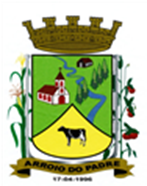 ESTADO DO RIO GRANDE DO SULMUNICÍPIO DE ARROIO DO PADREGABINETE DO PREFEITOÀ			Mensagem 17/2022.Câmara Municipal de VereadoresSenhora PresidenteSenhores Vereadores	Com satisfação dirijo-me mais uma vez a este Poder Legislativo, nesta oportunidade para encaminhar-lhes o projeto de lei 17/2022.Após cumprimenta-los quero informá-los que o projeto de lei nº 17/2022 tem por finalidade disciplinar legalmente a distribuição de calcário a produtores rurais de nosso município.O município de Arroio do Padre, através da votação de parte da sua população na Consulta Popular 2018/2019 foi contemplado com recursos financeiros para correção de solos, liberados ainda em 2021.Pretende-se neste momento planejar a sua aplicação e a consequente disponibilidade do calcário para as propriedades dos agricultores do município.O valor recebido do Estado/RS através da Secretaria da Agricultura, Pecuária e Desenvolvimento Rural é de R$ 48.978,92 (quarenta e oito mil, novecentos e setenta e oito reais e noventa e dois centavos) e o restante será complementado com recursos livres locais provenientes do superávit financeiro do exercício de 2021, no valor de R$ 9.521,08 (nove mil, quinhentos e vinte e um reais e oito centavos).Dada a importância que tem a correção de solos para as nossas propriedades em que 30 (trinta) delas serão contempladas conforme as disposições deste projeto de lei, pede-se ao mesmo tramitação em regime para que assim possa-se dar prosseguimento ao que está sendo proposto, por que existem outras etapas ainda a serem cumpridas para que ao fim a distribuição se efetive, pede-se a este projeto de lei tramitação em regime de urgência.Nada mais para o momento.Atenciosamente.Arroio do Padre, 10 de janeiro de 2022_____________________Rui Carlos PeterPrefeito MunicipalÀ Sra.Jodele Vahl SchlesenerPresidente da Câmara Municipal de VereadoresArroio do Padre/RS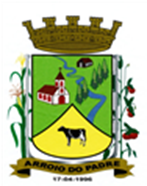 ESTADO DO RIO GRANDE DO SULMUNICÍPIO DE ARROIO DO PADREGABINETE DO PREFEITOPROJETO DE LEI Nº 17, DE 10 DE JANEIRO DE 2022.Autoriza o município de Arroio do Padre a distribuir calcário a produtores rurais de seu território.Art. 1º Fica autorizado o município de Arroio do Padre a distribuir 15 (quinze) toneladas de calcário a cada produtor rural, de um grupo que totaliza 39 (trinta e nove) produtores rurais de seu território, objetivando a correção de acidez dos solos das propriedades.Parágrafo Único: Havendo recursos financeiros remanescentes e autorizado o seu uso pelo concedente, o número de produtores a serem beneficiados poderá ser ampliado.Art. 2º O produto/calcário será adquirido com recursos financeiros aprovados no processo da Consulta Popular de 2018 e repassados ao município de Arroio do Padre pelo Estado do Rio Grande do Sul através da Secretaria da Agricultura, Pecuária e Desenvolvimento Rural – SEAPDR, uso valor de R$ 40.978,92 (quarenta mil, novecentos e setenta e oito reais e noventa e dois centavos).Parágrafo Único: O valor da contrapartida a ser disponibilizada pelo município será de R$ 17.521,08 (dezessete mil, quinhentos e vinte e um reais e oito centavos).Art. 3º Fica autorizado o Município de Arroio do Padre a alterar e/ou aumentar o valor da sua contrapartida, caso haja significativa alteração no preço do produto/calcário, até a contratação de seu fornecimento.Art. 4º Os processos licitatórios de fornecimento do produto e do transporte serão realizados em separado, permitindo contratos independentes.Art. 5º O custo do transporte/frete será custeado pelo produtor e o município de forma conjunta, sendo 20% (vinte por cento) custeado pelo município de 80% (oitenta por cento) pelo produtor beneficiado. § 1º Correrá ainda por conta do produtor beneficiado o custo das análises do solo, podendo, porém, a contratação do serviço ser realizado pelo município.§ 2º O valor a ser pago pelo produtor deverá ser depositado na tesouraria do município antes que ocorra a entrega do calcário na propriedade.§ 3º O produtor a ser beneficiado deverá comprovar quando do acesso ao programa de que não está em débito com a fazenda municipal de Arroio do Padre.Art. 6º O produto calcário será entregue aos produtores rurais assim que estiverem concluídos todos os processos relativos a compra e contratação.Art. 7º Terão preferência no recebimento do benefício desta Lei, aqueles produtores/propriedades que em nenhum outro momento foram beneficiados com calcário através de programa semelhante.§ 1º Em ainda, após atendida a disposição do caput, remanescerem cargas de calcário disponíveis, poderão ser atendidos outros produtores/propriedades que foram beneficiados na primeira edição de programa semelhante no Município, e remanescendo produto/calcário adotar-se-á o critério para as edições seguintes.§ 2º Orientações complementares para a execução do programa poderão ser expedidas pelo Conselho Municipal de Desenvolvimento Rural.Art. 8º As despesas decorrentes da aplicação prática desta lei, serão suportadas por dotações orçamentárias consignadas ao orçamento municipal vigente.Art. 9º Esta Lei entra em vigor na data de sua publicação.            Arroio do Padre, 10 de janeiro de 2022.Visto técnico:Loutar PriebSecretário de Administração, Planejamento, Finanças, Gestão e Tributos.       Rui Carlos PeterPrefeito Municipal